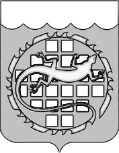 АДМИНИСТРАЦИЯ ОЗЕРСКОГО ГОРОДСКОГО ОКРУГАЧЕЛЯБИНСКОЙ ОБЛАСТИПРОТОКОЛ  заседания Общественного координационного совета по поддержке и развитию малого и среднего предпринимательства Озерского городского округа14 декабря 2020 года 		     № 2г. Озерск, пр. Ленина, 40 (заочное заседание)ПОВЕСТКА ДНЯ:Об исключении из Перечня муниципального имущества, предназначенного для передачи во владение и (или) в пользование на долгосрочной основе субъектам малого и среднего предпринимательства и организациям, образующим инфраструктуру поддержки малого и среднего предпринимательства объекта.СЛУШАЛИ:Беликову О.В. –В Перечень муниципального имущества, предназначенного для передачи во владение и (или) в пользование на долгосрочной основе субъектам малого и среднего предпринимательства и организациям, образующим инфраструктуру поддержки малого и среднего предпринимательств (далее - Перечень муниципального имущества) внесен объект – здание свинарника общей площадью 324,8 кв. м., расположенного по адресу: Челябинская область, г. Кыштым, ул. Дальняя, д. 12а.Вышеуказанный объект закреплен на праве хозяйственного ведения за            МУП «Санаторий «Дальняя дача».На основании решения Собрания депутатов Озерского городского округа от 24.25.2018 №101 «О согласовании возмездного отчуждения недвижимого имущества МУП «Санаторий «Дальняя дача» было принято решение о возмездном отчуждении данного объекта путем проведения аукциона.В связи с чем, Управление имущественных отношений администрации Озерского городского округа (письмо от 17.11.2020 №28-07-14/1322) просит рассмотреть вопрос об исключении данного объекта из Перечня муниципального имущества.РЕШИЛИ:Согласовать исключение объекта – здание свинарника общей площадью           324,8 кв. м., расположенного по адресу: Челябинская область, г. Кыштым, ул. Дальняя, д. 12а. из Перечня муниципального имущества.Голосовали: «ЗА» - 10 человек.                    Заместитель председателя совета	         А.И. Жмайло	Секретарь	     Н.А. Родионова	 	Заместитель председателяСекретарь                       А.И. ЖмайлоН.А. РодионоваПрисутствовали: 10 человек: Белоус А.Н., Батенев Д.А., Братцева Н.В., Кеняйкина С.В., Козюльков И.Г., Кочурин А.В., Ларионова Н.А., Лемтюгин И.А., Шовкун Э.А., Яшина Л.Ю. 